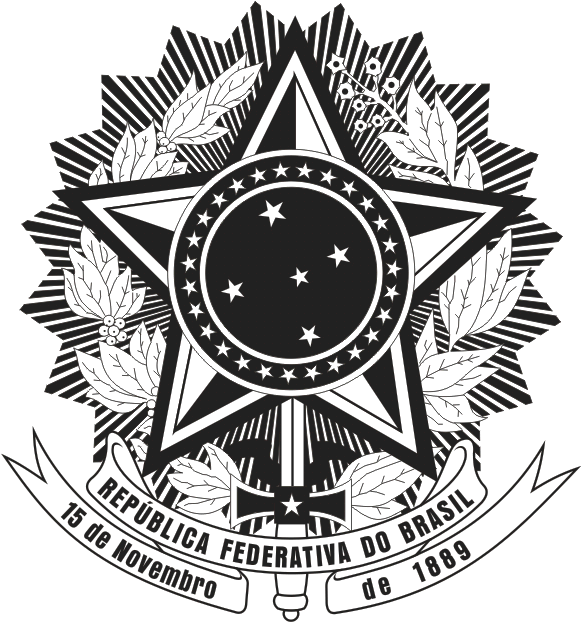 MINISTÉRIO DA EDUCAÇÃOFundação Universidade Federal do ABCConselho de Ensino, Pesquisa e ExtensãoMOÇÃO DE XXXXXXO CONSELHO DE ENSINO, PESQUISA E EXTENSÃO (ConsEPE) DA FUNDAÇÃO UNIVERSIDADE FEDERAL DO ABC (UFABC), no uso de suas atribuições e, CONSIDERANDO as deliberações ocorridas em sua xxx sessão ordinária, realizada em xxxx de xxxx de xxxxx, MANIFESTA xxxxxxxxxxxxSanto André, xxx de xxxx de xxxx.XXXX XXXX XXXXXpresidente